Závazná přihláška k účasti na mezinárodní vědecké konferenci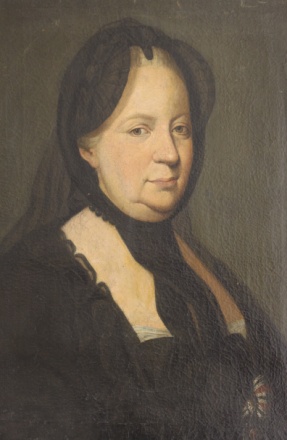 CÍSAŘOVNA MARIE TEREZIE A STŘEDNÍ EVROPA300 LET OD NAROZENÍ REFORMÁTORKY14.–15. listopadu 2017 v prostorách sálu Evropy Masarykova muzea v Hodoníně, Česká republikaMaximální délka příspěvků je 15 min. Technické vybavení (dataprojektor, notebook) budou zajištěny. Ubytování si bude hradit účastník konference. Přednášející neplatí konferenční poplatek, ostatní platí 100,- Kč za den. Poplatek se platí na místě.Přesný program a další informace ohledně ubytování a dopravy budou účastníkům včas zaslány.Vzhledem k omezené kapacitě zašlete prosím přihlášku co nejdříve, nejpozději však do 1. října 2017. K přihlášce, prosíme, přiložte stručnou anotaci vašeho příspěvku (10 řádků), která bude sloužit pro potřebu organizátorů. Vyplněnou přihlášku s anotací příspěvku zašlete na e-mailovou adresu m.vareka@masaryk.info, popř. písemně na adresu: PhDr. Marek Vařeka, Ph.D., Masarykovo muzeum v Hodoníně, Zámecké nám. 27/9, 695 01 Hodonín. Pro informace můžete použít telefon +420 604 746 114 (M. Vařeka). Jméno (včetně titulů) Jméno (včetně titulů) Jméno (včetně titulů) Adresa (pracoviště)Adresa (pracoviště)Adresa (pracoviště)E-mail:E-mail:Název příspěvku Název příspěvku 